Publicado en  el 01/12/2016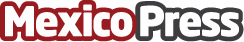 UAN pidió préstamo a particulares y depósitos millonarios fueron para pagarlo, asegura ex rectorJuan López Salazar envía una carta aclaratoria al actual rector Ignacio Peña: "Lo increíble fue que un modesto trabajador y sus familiares fueron los que hicieron el préstamo". " Los vigilantes, son un concuño y un yerno del enigmático financiador de la UAN". El ex rector y Milton Romero, en una fiesta
familiar publicitada en la Revista RostrosDatos de contacto:Nota de prensa publicada en: https://www.mexicopress.com.mx/uan-pidio-prestamo-a-particulares-y-depositos_1 Categorías: Nacional Franquicias Finanzas Telecomunicaciones Nayarit Otras Industrias http://www.mexicopress.com.mx